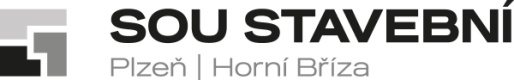 _Termín dodání: 	říjen 2018Místo dodání: 		truhlářská dílna v areálu betonárny Cemex, Jateční tř., Plzeň Bližší informace vedoucí učitel odborného výcviku Bc. Jan Rouček tel. č. 725 705 806.  Fakturační adresa: 	SOU stavebníBorská 55301 00 PlzeňIČO: 004 97 061, jsme plátci DPHŽádáme o písemné potvrzení objednávkyPotvrzujeme objednávku: Démos trade, a.s.Škrobálkova 630/13718 00 Ostrava - KunčičkyV ……Plzni………. dne: ………1.10.2018…………………………Střední odborné učiliště stavební, Plzeň, Borská 55Střední odborné učiliště stavební, Plzeň, Borská 55Střední odborné učiliště stavební, Plzeň, Borská 55Borská 2718/55, Jižní Předměstí, 301 00 PlzeňBorská 2718/55, Jižní Předměstí, 301 00 PlzeňBorská 2718/55, Jižní Předměstí, 301 00 Plzeňtel.: 373 730 030, fax: 377 422 724tel.: 373 730 030, fax: 377 422 724Démos trade, a.s.e-mail: sou@souplzen.cze-mail: sou@souplzen.czŠkrobálkova 630/13http://www.souplzen.czhttp://www.souplzen.cz718 00 Ostrava - Kunčičky(přes pobočku Plzeň)VÁŠ DOPIS ZN.:ZE DNE:NAŠE ZN.:VYŘIZUJE:Ing. Jiří HájekIng. Jiří HájekTEL.:373 730 036373 730 036FAX:377 422 724377 422 724E-MAIL:sou@souplzen.czsou@souplzen.czDATUM:01.10.201801.10.2018Objednávka 37/2018Objednáváme u Vás dodání borového a smrkového řeziva dle uvedené specifikace:  Střední odborné učiliště stavební,Plzeň, Borská 55